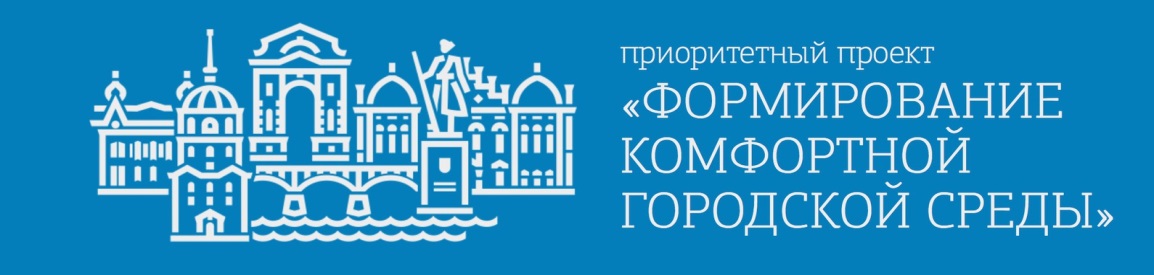 ИТОГОВЫЙ ПРОТОКОЛзаседания общественной комиссии по контролю и координации реализации муниципальных программ, направленных на формирование современной городской среды Борковского сельского поселения о результатах проведенного опроса (народного голосования) по отбору общественной территории для последующего благоустройства в 2018 годуд. БоркиПредседательствовал:Иванова Светлана Геннадьевна – Глава Администрации Борковского сельского поселения (председатель комиссии)Присутствовали члены комиссии:Сафарова Екатерина Викторовна – заместитель Главы Администрации Борковского сельского поселения (заместитель председателя комиссии);Кондакова Светлана Николаевна – главный специалист Администрации Борковского сельского поселения (секретарь комиссии);Брагина Любовь Вениаминовна – председатель Совета ветеранов Борковского сельского поселения (член комиссии);Корнетова Татьяна Борисовна – председатель Общественного Совета Администрации Борковского сельского поселения (член комиссии);	Из 6 членов комиссии на заседании присутствуют 5 человек, комиссия правомочна принимать решения.Повестка заседания:1. Проведение подсчета голосов и определение итогов по результатам опроса (народного голосования) по проектам благоустройства общественных территорий, подлежащих благоустройству в 2018 году в соответствии с муниципальной программой «Формирование современной городской среды на территории Борковского сельского поселения на 2018-2022 годы», состоявшегося 18 марта 2018 года на территории д. Борки, Борковского сельского поселения Новгородского муниципального района Новгородской области.Докладчик: Сафарова Е.В.2. Передача всех бланков опросных листов по вопросу «Какая общественная территория Борковского сельского поселения в соответствии с дизайн - проектом должна быть благоустроена в 2018 году?» и протокола заседания общественной комиссии о результатах проведенного опроса (народного голосования) в Администрацию Борковского сельского поселения, а также заверенная копия протокола заседания общественной комиссии о результатах проведенного опроса (народного голосования) Совету депутатов Борковского сельского поселения.Докладчик: Кондакова С.Н.	Заседание открывает Иванова С.Г. Будут ли у присутствующих членов комиссии замечания, дополнения к повестке дня заседания. Прошу голосовать.За предложенную повестку заседания проголосовали единогласно.По первому вопросу:Выступила: Сафарова Е.В.	В соответствии с решением Совета депутатов Борковского сельского поселения от 26.02.2018 № 5 «О назначении опроса граждан (народного голосования) на территории Борковского сельского поселения» был определен пункт опроса граждан, на котором было необходимо проголосовать за общественную территорию, подлежащую благоустройству в 2018 году (помещение МАОУ «Борковская средняя общеобразовательная школа» по адресу: д. Борки, ул. Школьная, д. 5).18 марта 2108 года на территории д. Борки, Борковского сельского поселения был осуществлен опрос граждан по следующему вопросу:	«Какая общественная территория Борковского сельского поселения в соответствии с дизайн - проектом должна быть благоустроена в 2018 году?».	На голосование было представлено 2 дизайн – проекта общественных территорий, одна из которых должна быть благоустроена в 2018 году:Дизайн – проект благоустройства спортивной площадки «Стадион» (д. Борки, ул. Парковая, д. 8, д. 8а).Дизайн – проект благоустройства волейбольной спортивной площадки (между д. 2 по ул. В.Е. Покровского и д. 4 по ул. Парковой, д. Борки).По результатам проведенного опроса (народного голосования) установлено следующее:РЕШИЛИ:Установить, что по итогам проведенного опроса (народного голосования) в 2018 году в соответствии с дизайн – проектом должна быть благоустроена общественная территория Борковского сельского поселения – спортивная площадка «Стадион», расположенная по адресу: д. Борки, ул. Парковая, д. 8, д. 8а.По второму вопросу:Выступила: Кондакова С.Н.Сообщила о необходимости обеспечения хранения бланков опросных листов и передаче их для хранения в Администрацию Борковского сельского поселения, а также о передаче итогового протокола заседания общественной комиссии по контролю и координации реализации муниципальных программ, направленных на формирование современной городской среды Борковского сельского поселения в Администрацию Борковского сельского поселения и копии протокола Совету депутатов Борковского сельского поселения.РЕШИЛИ:Передать все бланки опросных листов, а также итоговый протокол заседания общественной комиссии о результатах проведенного опроса (народного голосования) в Администрацию Борковского сельского поселения, копию итогового протокола – Совету депутатов Борковского сельского поселения, в срок до 17 часов 00 минут 21.03.2018 г.Председатель общественной комиссии						С.Г. ИвановаСекретарь общественной комиссии						С.Н. КондаковаПротокол составлен в 1-м экземпляре.Подписан «20» марта 2018 года в 15 часов 00 минут20 марта 2018г.15.00 ч.1. Минимальная численность жителей д. Борки, Борковского сельского поселения участвующих в опросе, определенная решением Совета депутатов Борковского сельского поселения1. Минимальная численность жителей д. Борки, Борковского сельского поселения участвующих в опросе, определенная решением Совета депутатов Борковского сельского поселения1. Минимальная численность жителей д. Борки, Борковского сельского поселения участвующих в опросе, определенная решением Совета депутатов Борковского сельского поселения14 (четырнадцать)14 (четырнадцать)14 (четырнадцать)14 (четырнадцать)2. Число изготовленных бланков опросных листов2. Число изготовленных бланков опросных листов2. Число изготовленных бланков опросных листов310 (триста десять)310 (триста десять)310 (триста десять)310 (триста десять)2. Число бланков опросных листов, выданных гражданам в день голосования2. Число бланков опросных листов, выданных гражданам в день голосования2. Число бланков опросных листов, выданных гражданам в день голосования306 (триста шесть)306 (триста шесть)306 (триста шесть)306 (триста шесть)3. Число жителей, принявших участие в опросе3. Число жителей, принявших участие в опросе3. Число жителей, принявших участие в опросе306 (триста шесть)306 (триста шесть)306 (триста шесть)306 (триста шесть)4. Число заполненных гражданами опросных листов в день голосования4. Число заполненных гражданами опросных листов в день голосования4. Число заполненных гражданами опросных листов в день голосования306 (триста шесть)306 (триста шесть)306 (триста шесть)306 (триста шесть)5. Число недействительных опросных листов5. Число недействительных опросных листов5. Число недействительных опросных листов0 (ноль)0 (ноль)0 (ноль)0 (ноль)6. Число действительных опросных листов6. Число действительных опросных листов6. Число действительных опросных листов306 (триста шесть)306 (триста шесть)306 (триста шесть)306 (триста шесть)Какая общественная территория Борковского сельского поселения в соответствии с дизайн - проектом должна быть благоустроена в 2018 году? (подсчет голосов):Какая общественная территория Борковского сельского поселения в соответствии с дизайн - проектом должна быть благоустроена в 2018 году? (подсчет голосов):Какая общественная территория Борковского сельского поселения в соответствии с дизайн - проектом должна быть благоустроена в 2018 году? (подсчет голосов):Какая общественная территория Борковского сельского поселения в соответствии с дизайн - проектом должна быть благоустроена в 2018 году? (подсчет голосов):Какая общественная территория Борковского сельского поселения в соответствии с дизайн - проектом должна быть благоустроена в 2018 году? (подсчет голосов):Какая общественная территория Борковского сельского поселения в соответствии с дизайн - проектом должна быть благоустроена в 2018 году? (подсчет голосов):Какая общественная территория Борковского сельского поселения в соответствии с дизайн - проектом должна быть благоустроена в 2018 году? (подсчет голосов):1.  Дизайн – проект благоустройства спортивной площадки «Стадион» (д. Борки, ул. Парковая, д. 8, д. 8а).1.  Дизайн – проект благоустройства спортивной площадки «Стадион» (д. Борки, ул. Парковая, д. 8, д. 8а).1.  Дизайн – проект благоустройства спортивной площадки «Стадион» (д. Борки, ул. Парковая, д. 8, д. 8а).ЗаЗаПротивПротив1.  Дизайн – проект благоустройства спортивной площадки «Стадион» (д. Борки, ул. Парковая, д. 8, д. 8а).1.  Дизайн – проект благоустройства спортивной площадки «Стадион» (д. Борки, ул. Парковая, д. 8, д. 8а).1.  Дизайн – проект благоустройства спортивной площадки «Стадион» (д. Борки, ул. Парковая, д. 8, д. 8а).281 (двести восемьдесят один)281 (двести восемьдесят один)25 (двадцать пять)25 (двадцать пять)2. Дизайн – проект благоустройства волейбольной спортивной площадки (между д. 2 по ул. В.Е. Покровского и д. 4 по ул. Парковой, д. Борки)2. Дизайн – проект благоустройства волейбольной спортивной площадки (между д. 2 по ул. В.Е. Покровского и д. 4 по ул. Парковой, д. Борки)2. Дизайн – проект благоустройства волейбольной спортивной площадки (между д. 2 по ул. В.Е. Покровского и д. 4 по ул. Парковой, д. Борки)ЗаЗаПротивПротив2. Дизайн – проект благоустройства волейбольной спортивной площадки (между д. 2 по ул. В.Е. Покровского и д. 4 по ул. Парковой, д. Борки)2. Дизайн – проект благоустройства волейбольной спортивной площадки (между д. 2 по ул. В.Е. Покровского и д. 4 по ул. Парковой, д. Борки)2. Дизайн – проект благоустройства волейбольной спортивной площадки (между д. 2 по ул. В.Е. Покровского и д. 4 по ул. Парковой, д. Борки)25 (двадцать пять)25 (двадцать пять)281 (двести восемьдесят один)281 (двести восемьдесят один)